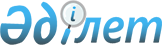 О внесении изменений и дополнений в приказ N 1138 от 16 сентября 1999 года "Об утверждении Инструкции о порядке исчисления и внесения в бюджет единого земельного налога"
					
			Утративший силу
			
			
		
					Приказ Министра государственных доходов Республики Казахстан от 7 февраля 2000 года N 109. Зарегистрирован в Министерстве юстиции Республики Казахстан 18.03.2000 г. N 1090. Утратил силу - приказом Министра государственных доходов РК от 9.04.2002 № 416 (извлечение из приказа см. ниже).              Извлечение из приказа Министра государственных доходов  

                 Республики Казахстан от 9 апреля 2002 года № 416  

  

      В соответствии с Законом Республики Казахстан от 12 июня 2001 года  Z010210_  "О введении в действие Кодекса Республики Казахстан "О налогах и других обязательных платежах в бюджет" (Налоговый кодекс)" приказываю:  

      1. Признать утратившими силу некоторые приказы согласно приложению:  

      ...Приказ Министерства государственных доходов Республики Казахстан от 7 февраля 2000 года N 109 "О внесении изменений и дополнений в приказ от 16 сентября 1999 года N 1138 "Об утверждении Инструкции "О порядке исчисления и внесения в бюджет единого земельного налога"...  

    Министр ---------------------------------------------------------------------------  

  

      В целях реализации Закона Республики Казахстан от 22 ноября 1999 года N 485-1  Z990485_  "О внесении изменений и дополнений в некоторые законодательные акты по вопросам налогообложения", Закона Республики Казахстан от 10 декабря 1999 года N 492-I  Z990492_  "О внесении изменений и дополнений в Закон Республики Казахстан  Z952235_  "О налогах и других обязательных платежах в бюджет" приказываю:  

      1. Внести в приказ N 1138 от 16 сентября 1999 года  V990968_  "Об утверждении Инструкции "О порядке исчисления и внесения в бюджет единого земельного налога" следующие изменения и дополнения:  

      1) пункт 23 Инструкции изложить в следующей редакции:  

      "23. Уплата единого земельного налога за отчетный год производится в два срока с распределением платежей по согласованию с территориальными налоговыми органами:  

      до 1 октября - не менее 1/2 части предполагаемого к уплате налога за отчетный год;  

      до 1 марта года, следующего за отчетным, - оставшуюся часть от общей суммы налога.  

      Плательщики вправе предварительно уплатить всю сумму единого земельного налога до окончания отчетного периода.  

      Уплаченная сумма единого земельного налога в случае прекращения деятельности Хозяйства возврату или перерасчету не подлежит.  

      В случае прекращения деятельности Хозяйства до момента установленных сроков уплаты единого земельного налога налоговые органы пересчитывают сумму единого земельного налога в зависимости от фактического времени владения земельным участком в текущем году помесячно.  

      Крестьянские (фермерские) хозяйства уплачивают социальный налог в размере 35% от месячного расчетного показателя за каждого работника, Главу и каждого члена Хозяйства.  

      Хозяйство (работодатель) самостоятельно производит удержание подоходного налога у источника выплаты с дохода наемных работников.  

      Плательщики единого земельного налога:  

      производят уплату социального налога, подоходного налога с доходов наемных работников за каждый месяц отчетного периода в сроки, установленные Законом для уплаты единого земельного налога;  

      предоставляют декларацию по социальному налогу в сроки, установленные Законом для предоставления декларации по единому земельному налогу;  

      производят удержание и перечисление обязательных пенсионных взносов в накопительные пенсионные фонды согласно пенсионному законодательству;  

      в соответствии с Законом осуществляют в общеустановленном порядке уплату и предоставление деклараций:  

      1) по налогу на добавленную стоимость - по оборотам по реализации товаров (работ, услуг) несобственного производства;  

      2) по подоходному налогу - по доходам от реализации товаров несобственного производства, а также по доходам от реализации выполненных работ и оказанных услуг;  

      3) по налогу на имущество и налогу на транспортные средства - по имуществу и транспортным средствам сверх установленных нормативов потребности.  

      В случае возникновения в соответствии с законодательством обязательств по уплате иных сборов и платежей (плата за воду, платежи за загрязнение окружающей среды и др.) Хозяйства производят их уплату в общеустановленном порядке.".  

      2) Дополнить Инструкцию приложением 7 следующего содержания:  

                                                   "Приложение N 7 

                                ДЕКЛАРАЦИЯ   

      по социальному налогу для плательщиков единого земельного налога                               за _________________ Наименование налогоплательщика___________________________________________ РНН ___________________, адрес, телефон__________________________________ Район ________________________________ область___________________________ Наименование банка_____________________ банковские счета_________________ _________________________________________________________________________  N !                   Показатель                  !      По данным     !                                               !     плательщика ___!_______________________________________________!_____________________  1  Общее количество месяцев работы главы, членов      хозяйства, работников - граждан РК и постоянно      проживающих в Республике Казахстан иностранных      граждан и лиц без гражданства   2  Месячный расчетный показатель  3  Ставка налога по данной группе (от МРП)                  35%  4  Сумма социального налога, подлежащая уплате в      бюджет за 1 месяц по данной группе, тыс. тенге             (стр.2 х стр.3)  5  Итого сумма социального налога за главу, членов      хозяйства, работников - граждан РК и постоянно      проживающих в Республике Казахстан иностранных      граждан и лиц без гражданства, тыс. тенге     (стр.1 х стр.4)  6  Сумма социального налога, подлежащая уплате      за иностранных специалистов и иностранных рабочих,      тыс. тенге*  7  Сумма социального налога к начислению, тыс. тенге     (стр.5 + стр.6)  8  Уплачено налога за отчетный период, тыс. тенге  9  Подлежит налога к доплате, тыс. тенге         (стр.7-стр. 8) _________________________________________________________________________      * строка 6 заполняется при использовании хозяйством труда иностранных  граждан и лиц без гражданства, временно пребывающих в Республике  Казахстан.       Сроки уплаты: 1 октября           _____________                    1 марта             _____________           ОТВЕТСТВЕННОСТЬ НАЛОГОПЛАТЕЛЬЩИКА ПЕРЕД ЗАКОНОМ       Мы несем ответственность перед Законом за истинность и полноту  сведений, приведенных в данной Декларации   МП ________________________   ______________  Дата____________________       (Ф.И.О. Главы хозяйства)      (подпись)                           НАЛОГОВЫЙ ОРГАН _______________________________________________      __________________ (Ф.И.О., должность лица, принявшего декларацию)          (подпись)     Дата ____________________________________                                                            Руководство             по заполнению Декларации по социальному налогу                плательщиками единого земельного налога   

      1. В строке 1 Декларации отражается общее количество месяцев, проработанных в совокупности Главой, работниками и членами хозяйства (гражданами РК и постоянно проживающими иностранными гражданами и лицами без гражданства).  

      2. Месячный расчетный показатель устанавливается Законом о республиканском бюджете на соответствующий год.  

      3. Ставка социального налога (строка 3) для плательщиков единого земельного налога установлена Законом в размере 35% от месячного расчетного показателя за главу, работников и членов хозяйства.  

      4. Сумма социального налога, подлежащая уплате за один месяц за главу хозяйства, работников и членов хозяйства (строка 4), исчисляется путем умножения сумм строк 2 и 3.  

      5. Сумма социального налога, подлежащая уплате по данной группе (строка 5), исчисляется путем умножения сумм строк 1 и 4.  

      6. Строка 6 заполняется в случаях использования Хозяйством труда иностранных граждан и лиц без гражданства (специалистов и рабочих), временно пребывающих в Республике Казахстан.  

      Порядок определения суммы социального налога по этим группам аналогичен порядку исчисления суммы социального налога за работников Хозяйства - граждан Республики Казахстан и постоянно проживающих в Республике Казахстан иностранных граждан и лиц без гражданства. При этом необходимо учесть, что ставки социального налога за иностранных специалистов и иностранных рабочих установлены соответственно в размерах пятикратного и десятикратного месячного расчетного показателя в месяц.  

      7. В строке 7 указывается сумма социального налога к начислению,  полученная путем сложения строк 5 и 6.       8. В строке 8 указывается сумма социального налога, уплаченная  Хозяйством в течение отчетного периода.       9. В строке 9 указывается сумма социального налога к доплате,  полученная в виде разницы строк 7 и 8.       Рассмотрим порядок заполнения Декларации на примере одного хозяйства.       В составе крестьянского хозяйства "Алуа" 8 членов хозяйства - граждан  РК, в том числе Глава и члены хозяйства, которые проработали полный  календарный год. Хозяйство в течение года нанимало 10 работников - граждан  Республики Казахстан, из них 7 человек проработали 5 месяцев, 2 человека -  1 месяц.       В отчетном году хозяйством уплачено социального налога на сумму 21400  тенге.       Отчетным периодом по данной Декларации является 2000 год.       1) Общее количество месяцев работы главы, работников и членов  хозяйства составит:       (8 х 12) + (7 х 5) + (2 х 1) = 133 месяцев       2) Месячный расчетный показатель в 2000 году установлен в размере 725  тенге.   

      3) Ставка социального налога (строка 3) для плательщиков единого земельного налога установлена Законом Республики Казахстан "О налогах и других обязательных платежах в бюджет" в размере 35% от месячного расчетного показателя за главу, работников и членов хозяйства.  

      4) Сумма социального налога, подлежащая уплате в бюджет за один месяц (строка 4), составит:  

      725 тенге х 35% = 254 тенге.  

      5) Сумма социального налога, подлежащая уплате за отчетный период за главу, работников и членов хозяйства (строка 5), составит:  

      133 месяцев х 254 тенге = 33782 тенге.  

      6) Строка 6 в данном примере не заполняется в связи с тем, что труд иностранных граждан и лиц без гражданства, временно пребывающих в Республике Казахстан по разрешению на трудовую деятельность, Хозяйством не использовался.  

      7) Таким образом, в строку 7 переносится сумма, отраженная в строке 5, - 33782 тенге.  

      8) В строке 8 отражается сумма социального налога, уплаченная Хозяйством за отчетный период, - 21400 тенге.  

      9) В строке 9 указывается сумма социального налога, подлежащая  доплате, полученная в виде разницы сумм строк 7 и 8 (33782 - 21400) =  12382 тенге.".      2. Департаменту непроизводственных платежей (Баймурзин Д.):       1) согласовать настоящий приказ с Министерством финансов Республики  Казахстан;       2) направить настоящий приказ в Министерство юстиции Республики  Казахстан на государственную регистрацию.       3. Контроль за исполнением настоящего приказа возложить на Директора  Департамента непроизводственных платежей Баймурзина Д.К.       4. Настоящий приказ вводится в действие со дня государственной  регистрации в Министерстве юстиции Республики Казахстан.       И.о. Министра                                         (Специалисты:       Цай Л.Г.  Склярова И.В.) 
					© 2012. РГП на ПХВ «Институт законодательства и правовой информации Республики Казахстан» Министерства юстиции Республики Казахстан
				